Maths Challenge – 27.11Try a few from each section.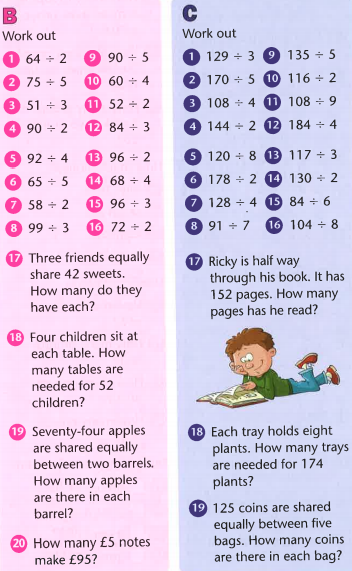 Answers below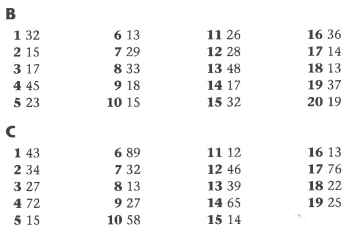 